In de infonota van 4 augustus 2020 (INF/20/150) over de ‘rapportering aan VIPA met betrekking tot het infrastructuurforfait: nadere instructies’ werd u gebrieft over de afname van de storend gedragsschaal voor het in kaart brengen van een ernstige gedragsstoornis. Tot op heden was het mogelijk voor voorzieningen om zelf de SGZ-schaal-inschatting af te nemen als er geen ZZI beschikbaar was en daarvan de ruwe scores aan het VAPH te bezorgen. Dat was slechts een tijdelijke regel. Momenteel is het regelgevend bepaald dat die afname door een MDT moet gebeuren.Achtergrondinformatie en regelgevingVoor het bekomen van een infrastructuurforfait volgens het besluit van de Vlaamse Regering van 22 juni 2018 wordt rekening gehouden met de bezetting van de infrastructuur. Voor het bepalen van de hoogte van het forfait wordt rekening gehouden met een inschaling in zorggroepen. Het VAPH rapporteert daarover aan VIPA. Het besluit bepaalt dat personen die een ernstige gedragsstoornis hebben, behoren tot zorggroep 1. Artikel 4 van het besluit van 26 november 2018 bepaalt nader hoe die gedragsstoornis vastgesteld moet worden. De persoon moet met name volgende ruwe score behalen op de storend gedragsschaal van het zorgzwaarte-instrument:minimaal 56 voor vrouwen ouder dan 26minimaal 60 voor vrouwen jonger dan 26minimaal 57 voor mannenHet VAPH beschikt over de scores op de storend gedragsschaal in zoverre er een ZZI werd afgenomen. Als er indicaties waren voor een ernstige gedragsstoornis, is ook de SGZ afgenomen. Dat geldt dus voor alle personen die de aanvraagprocedure voor een persoonsvolgend budget doorlopen hebben, maar ook voor de personen die indertijd bij de transitie meegenomen werden bij de controle-inschalingen. Als er geen indicaties waren, wordt dat ook vermeld en geldt dat ook als een vaststelling. Wanneer er geen ZZI is afgenomen en er indicaties zijn van een ernstige gedragsstoornis of de SGZ van het ZZI niet meer correct is, dan kan de storend gedragsschaal afgenomen worden in het kader van het VIPA-infrastructuurforfait. Tot op heden was niet geregeld wie de SGZ moet afnemen. Met artikel 28, §4bis van het Besluit van de Vlaamse Regering van 24 juli 1991 betreffende de indiening en afhandeling van de aanvraag tot ondersteuning bij het Vlaams Agentschap voor Personen met een Handicap werd het  juridisch mogelijk gemaakt om aan een MDT te vragen om de SGZ af te nemen in functie van de vaststelling van een zorggroep. Het VAPH betaalt dan een vergoeding van 50 euro voor die afname aan het MDT.Informatie voor voorzieningenVoor het bepalen van een ernstige gedragsstoornis in het kader van het VIPA-infrastructuurforfait is het vanaf subsidiejaar 2022 (uitbetaling subsidie in 2023) niet langer toegestaan om zelf een storend gedragsschaal af te nemen. De storend gedragsschaal moet door een door het VAPH erkend MDT afgenomen worden. Dat kan vanaf 1 september 2022. Een zelf ingeschatte SGZ-score is niet langer geldig voor het subsidiejaar 2022. Voor gebruikers waarvan u dus eerder zelf de SGZ-score inschatte en de ruwe scores aan het VAPH bezorgde, moet een nieuwe inschaling door een MDT gebeuren. Ook voor alle nieuwe gebruikers met een vermoeden van een ernstige gedragsstoornis moet het SGZ door een MDT afgenomen worden. U neemt daarvoor contact op met een MDT. U maakt voor het MDT een nominatieve lijst op van de personen waarvoor in het kader van VIPA een SGZ moet afgenomen worden. Het MDT zal u verder informeren over de afname. Aan de afname zijn geen kosten verbonden voor de voorziening of de gebruiker. Het is echter belangrijk dat u als voorziening enkel een SGZ laat afnemen in het kader van een VIPA-dossier. Het VAPH controleert of de ingediende SGZ-formulieren gekoppeld zijn aan een persoon in een VIPA-project. Informatie voor multidisciplinaire teamsVanaf september 2022 kan het MDT gecontacteerd worden voor een SGZ-afname in het kader van het VIPA infrastructuurforfait. Het is niet de bedoeling dat er een SGZ wordt afgenomen voor andere doeleinden. Het is de verantwoordelijkheid van de voorziening om enkel een SGZ aan te vragen in het kader van VIPA en niet voor andere doeleinden. Het SGZ-formulier staat  digitaal ter beschikking in het e-loket mijnvaph.be en kan daar gedownload worden. Het formulier staat onderaan bij het overzicht van de objectiveringsverslagen (menu #naam cliënt → verslagen→ verslag sjablonen). Na het downloaden van het scoreformulier zijn er twee opties:Het MDT kan ervoor kiezen om het document af te drukken, op papier in te vullen, in te scannen en vervolgens als pdf te uploaden.Het MDT kan  het document digitaal invullen en vervolgens als pdf uploaden. Het MDT kan het afgenomen SGZ-scoreformulier uploaden in mijnvaph.be via  Documenten → Verzonden brieven → knop  + Document toevoegen. Voor het MDT op de knop ‘Verzenden’ klikt, duidt men in het verplichte veld ‘Type Document’  ‘SGZ-afname’ aan.  Het VAPH zal op basis daarvan per afname een schuldvordering van 50 euro uitbetalen aan het MDT. Er moet daarvoor geen schuldvordering ingediend worden. Voor de SGZ wordt de schuldvordering door het VAPH aangemaakt en betaald.James Van CasterenAdministrateur-generaal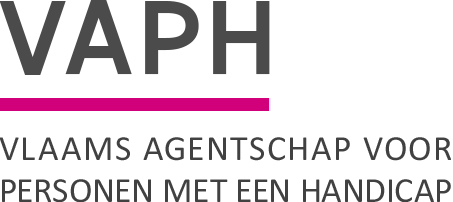 ZenithgebouwKoning Albert II-laan 37
1030 BRUSSELwww.vaph.beINFONOTAZenithgebouwKoning Albert II-laan 37
1030 BRUSSELwww.vaph.beAan: aanbieders van rechtstreeks toegankelijke hulp (RTH-diensten), multidisciplinaire teams (MDT), multifunctionele centra (MFC), observatie-/ diagnose- en behandelingsunits (ODB), ouderinitiatieven, revalidatiecentra (REVA), forensische VAPH-units, vergunde zorgaanbieders (VZA)ZenithgebouwKoning Albert II-laan 37
1030 BRUSSELwww.vaph.be31-08-2022ZenithgebouwKoning Albert II-laan 37
1030 BRUSSELwww.vaph.beINF/22/40ContactpersoonE-mailvipa@vaph.beTelefoon/Bijlagen{aantal bijlagen}SGZ-afname in het kader van het VIPA-infrastructuurforfaitSGZ-afname in het kader van het VIPA-infrastructuurforfait